Curriculum Committee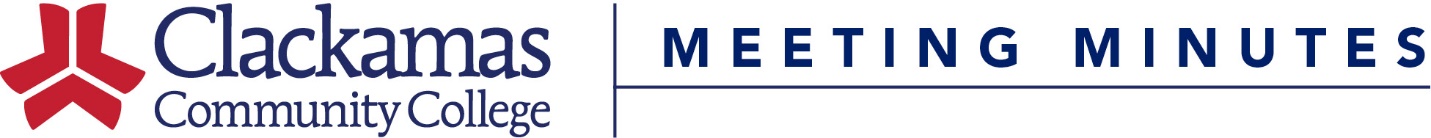 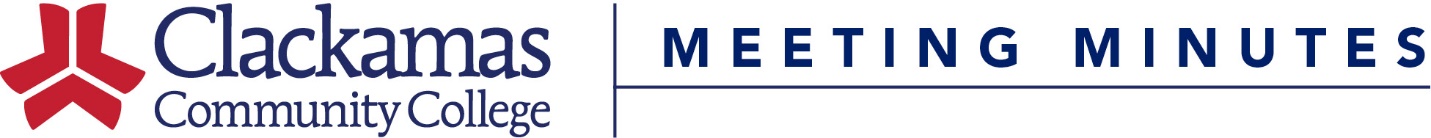 May 20, 2016Meeting AgendaPresent:  Nora Brodnicki, Rick Carino, Elizabeth Carney, Frank Corona (Chair), Jeff Ennenga, Megan Feagles (Recorder), Darlene Geiger, Shalee Hodgson, Jason Kovac, Kara Leonard, Mike Mattson, Lilly Mayer, Suzanne Munro, Tracy Nelson, Scot Pruyn, Lisa Reynolds, Sarah Steidl, Dru Urbassik, MaryJean Williams (Alternate Chair)Guests:   Kelly Brennan, Joan San-ClaireAbsent:   ASG, Rich Albers, Karen Ash, Dustin Bare, Dave Bradley, Ida Flippo, Sharron Furno, Sue Goff, Lupe Martinez, Jeff McAlpine (Alternate Chair), David Plotkin, Cynthia Risan, Tara Sprehe, Helen WandWelcome & IntroductionsApproval of MinutesApproval of the May 17, 2019 minutesMotion to approve, approvedConsent AgendaCourse Number ChangesCourse Title ChangeReviewed Outlines for ApprovalMotion to approve, approvedInformational ItemsOld BusinessReviewing Upcoming Membership VacanciesShalee H. informed the Committee that Sharron Furno will not be continuing as a member for 19-20New BusinessRelated InstructionThe Related Instruction Sub-Committee recommends the following courses continue to be approved as Related Instruction courses in the designated areas:Computation – BA-104, CS-161, CS-260, MTH-080, MTH-211, MTH-212, MTH-213Human Relations – COMM-100, COMM-219PE/Health – HE-163, HE-164, MFG-107, PE-280Motion to approve, approvedHours, Instructional Method, Credits ChangeFRP-246Jeff Ennenga presentedCurrent: 22 LECT, 2 credits; Proposed: 44 LE/LA, 2 creditsFrom approval email: “We have made changes to the way FRP-246 is delivered based on a new curriculum and feedback from students.  This better aligns with the needed to time to perform the skills/hands-on component of the course to meet the course learning outcomes.”This is a result of Assessment work. Motion to approve, approvedBA-256Joan San-Claire presentedCurrent: 33 LECT, 3 credits; Proposed: 44 LECT, 4 creditsFrom approval email: “learning income tax requires a substantial amount of time and practice for both students and the instructor. Taxation is the highest level of accounting and is very heavy on content.”Motion to approve, approvedNew CoursesBA-240Joan San-Claire presentedRequired course for OSU business students. Will replace BA-222 in the Accounting Assistant AAS. The Department will no longer be offering BA-222.Motion to approve, approvedProgram AmendmentsAccounting Assistant AASJoan San-Claire presentedChanges made after meeting with Advisory CommitteeAdded EC-201 as option to BA-156Removed BA-223. Marketing isn’t included in most 4-year accounting programs.Moved BA-256 to Winter term (credit change from 3 to 4)Moved WR-227Changed BA-222 to BA-240, “which makes it a directly articulated/transferable course for OSU business transfer students, increasing enrollment potential”Motion to approve, approvedClosing Comments-Meeting Adjourned-1.  Course Title Change2. Course Number Change3. Outlines Reviewed for ApprovalNext Meeting: October 18, 2019 CC127 8-9:30amCourseCurrent TitleProposed TitleCOMM-126Communication Between the SexesIntroduction to Gender CommunicationCS-240LLinux AdministrationLinux Administration ISAR-103Sport Climbing Self RescueRappelling and Self RescueCourseTitleProposed Course NumberCourseTitleCOMM-126Introduction to Gender Communication2019/SUCS-140Introduction to Operating Systems2019/SUCS-240LLinux Administration I2019/SUCS-279WWindows Server Administration2019/SUCS-284Network Security2019/SUCS-288WWindows Network Administration2019/SUDMC-131Interactive Design for Games2019/SUDMC-132Video Game 3D Modeling2019/SUDMC-133Introduction to Game Engines and Platforms (Beginning)2019/SUDMC-250Motion Capture Animation2019/SUFN-110Personal Nutrition2019/SUFR-211Intermediate French Conversation2019/SUFR-212Intermediate French Conversation2019/SUFR-213Intermediate French Conversation2019/SUHE-201Personal Training2019/SUHE-202Introduction to Fitness Technology Careers2019/SUHE-207Introduction to Plant Based Living2019/SUMA-115LPhlebotomy for Medical Assistants Lab2019/SUSAR-103Rappelling and Self Rescue2019/SU